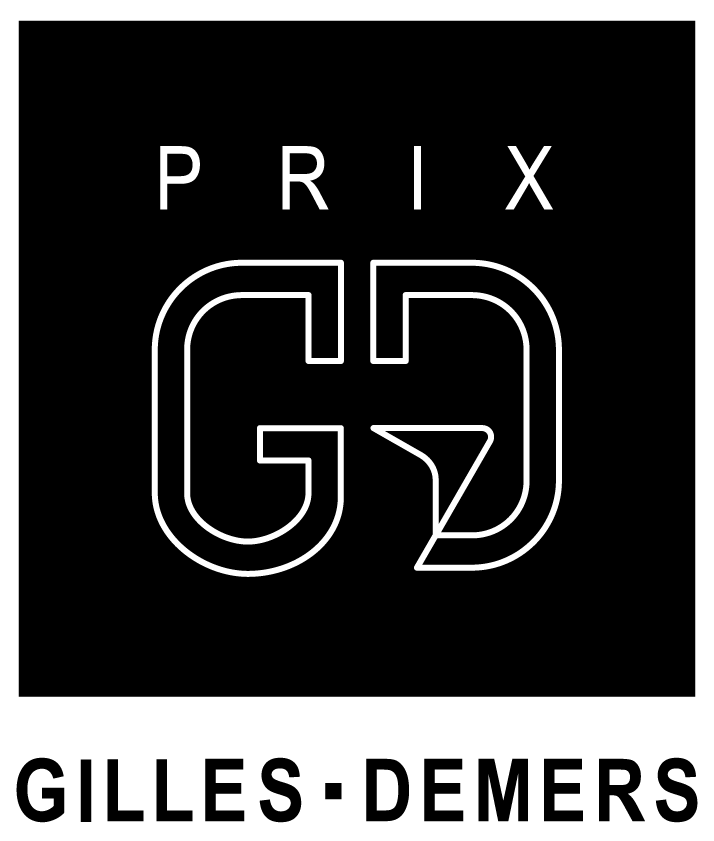 Formulaire de candidaturePrix Gilles-Demers 2020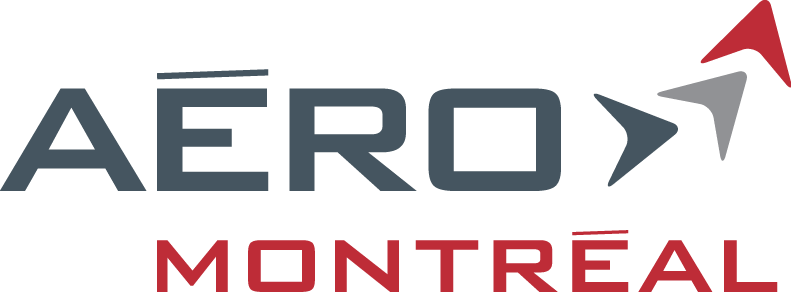 RENSEIGNEMENTS GÉNÉRAUX Nom légal de l’entreprise : Adresse : Téléphone : Date de début des activités de l’entreprise : Nombre d’établissement d’affaire : Nom et fonction de la personne ressource :Téléphone : Courriel :  ACTIVITÉS DE L’ENTREPRISE2.1 Présentez un bref résumé de l’historique de l’entreprise en incluant les valeurs et la vision. 2.2 Présentez votre secteur d’activité, vos produits / services et vos avantages compétitifs. CRÉATION DE RICHESSE ET RAYONNEMENT Dans cette catégorie sera valorisée la croissance économique de l’entreprise et la répercussion de cette dernière sur l’économie Québécoise. Avez-vous un département des ressources humaines / une politique de gestion des ressources humaines dans l’entreprise ? Voir Annexe A.Quelles sont vos actions en communication / marketing visant la promotion de l’entreprise réalisées au cours des trois dernières années ? Voir Annexe A. Précisez, le cas échéant, le nombre et le type de distinctions reçues par l’entreprise au cours des trois dernières années? Avez-vous une stratégie de consolidation de l’offre en partenariat avec d’autres PME Québécoises ou étrangères ? Présentez les actions réalisées au cours des trois dernières années qui ont permis de faire rayonner et de supporter votre industrie. Voir Annexe A. ENGAGEMENT ENVERS L’INNOVATIONDans cette catégorie sera valorisée la culture de l’innovation dans l’entreprise et la façon dont l’innovation est mise en œuvre. Présentez votre stratégie d’innovation et démontrez les éléments qui illustrent la présence d’une culture de l’innovation dans l’entreprise. Voir Annexe A. Décrivez les projets de Recherche et Développement (R&D) réalisés durant les trois dernières années (les projets actuellement en cours sont à inclure). Dans la mesure du possible, précisez pour chaque projet, le niveau de TRL et les produits innovants mis sur le marché à l’issu des projets. Voir Annexe A. Quels sont les éléments permettant de mesurer l’amélioration de votre processus manufacturier et / ou de gestion au cours des trois dernières années ? Voir Annexe A. Présentez comment votre stratégie d’innovation et les projets associés ont contribué au développement de votre entreprise. DÉVELOPPEMENT DES AFFAIRES ET INTERNATIONALISATIONDans cette catégorie seront valorisées les actions de l’entreprise pour se déployer et développer ses activités à l’export. Présentez votre stratégie d’internationalisation. Voir Annexe A. Démontrez votre présence à l’étranger. Voir Annexe A. ANNEXE A – Éléments pouvant soutenir votre candidature. Liste non exhaustive à utiliser à titre de suggestion pour renseigner le formulaire de candidature. Il n’est pas nécessaire de répondre à l’ensemble de ces critères.3. Création de richesse et rayonnement Cela peut concerner les programmes initiatives suivantes (liste non exhaustive) : l’évaluation du personnel le perfectionnement professionnel l’accès à l’égalité / paritél’aide aux employésla reconnaissance du personnell’aménagement du temps de travail3.2   Cela peut être :le nombre de communiqués de presse parus dans la presse ou sur les réseaux sociaux au cours des trois dernières annéesla refonte ou l’évolution du site internet ou des supports de communications de l’entreprise 3.5   Cela peut être à travers :votre engagement dans des associations / organismes actifs en aérospatial votre participation à des événements de réseautage d’affaires votre présence à des événements internationaux (salons ou autres) à travers des délégations ou de façon individuelle4. Engagement envers l’innovation 4.1 La culture de l’innovation peut transparaitre à travers les éléments suivants (liste non exhaustive) : la participation à des formations / séminaires sur ce thème l’existence d’une cellule dédiée à l’innovation le nombre de ressources travaillant sur les projets de Recherche et Développement à l’équivalent d’un temps plein (ingénieurs / techniciens / agents de méthode)le nombre de licences de propriétés intellectuelles (locales / internationales) l’innovation dans les modèles d’affaires : intégration verticale / horizontale l’existence d’outils tels que des boites à idées, un intranet ou une interface de collaboration (google drive, wiki)...4.2 Vous pouvez préciser : le nombre de projets de R&D soutenant le « développement vert » le nombre de projets de R&D collaboratifs (type CRIAQ...) le nombre de projets de R&D collaboratifs internationaux (types CARIC ; EUREKA ; GARDN...) la fréquence de participation à des programmes de financement de l’innovation (type CRSNG ; CNRC-PARI ; SDTC ; Passeport Innovation (MESI) ; MITACS...) 4.3 Cela peut comprendre (liste non exhaustive) : le niveau d’automatisation les technologies utilisées dans l’entreprise le niveau de collecte, de traitement et de diffusion des données 4.4 Cela peut comprendre (liste non exhaustive) : la présence de Kaizen le suivi de tableaux de bordsla réalisation d’audits internes pour s’assurer du suivi de la stratégie  un organigramme 5. Développement des affaires et internationalisation  5.1 Cela peut comprendre (liste non exhaustive) : l’identification des prospects ciblés (par site et / ou par pays)l’existence d’une force commerciale (équipe commerciale à l’interne / consultant...)la réalisation  ou l’achat d’étude de marchés pour connaitre le(s) marché(s) visé(s) hors Québec la réalisation d’une session de réflexion stratégique menée par un tiersla participation à des délégations de prospection commerciale à l’étrangerla réalisation d’une veille stratégique la participation à des programmes de rehaussement des compétences ou autrela participation à des programmes de financement : Export Québec / CanExport ou autre5.2  Cela peut comprendre (liste non exhaustive) : le nombre de déplacements réalisés hors Québec (vous pouvez donner des précisions relatives aux chiffres indiqués dans le tableau) l’existence de bureaux de ventes ou d’usines hors Québec le nombre de contrats de distribution signés avec des partenaires hors Québec 201720182019Volume des ventes (incluant hors Québec)Nombre de clients totauxVolume d’investissements mobiliers et immobiliers (incluant hors Québec) Nombre d’employés permanents201720182019Volume des ventes hors QuébecNombre de clients hors Québec Nombre de déplacements professionnels hors Québec 